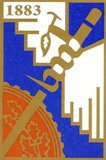 K O N F E R A N SDÜZENLEYENİST.YÜKSEK TİCARET ve MARMARA  ÜNİVERSİTESİİ.İ.B.F. MEZUNLARI DERNEĞİ ANKARA ŞUBESİKONU      ORTADOĞU’DAKİ SON GELİŞMELER ve IŞİD GERÇEĞİSUNUMO.Faruk LOĞOĞLU(CHP MİLLETVEKİLİ)TARİH 15 EKİM 2014 – ÇARŞAMBASAAT16.00YERİST.YÜKSEK TİCARETLİLER KONFERANS SALONU(MİTHATPAŞA CAD. NO:16/6 YENİŞEHİR-ANKARATEL. (312) 434 37 16)